Уже в третий раз  обучающиеся лицея принимают  участие в районной природоохранной акции «Сдай бумагу –сделай благо». В этом году акция прошла  ноябре.  Нами было собрано 1740 кг макулатуры. В акции приняли участие 1-11 классы в количестве 640 человек. Вырученные средства пошли на корм бездомным животным.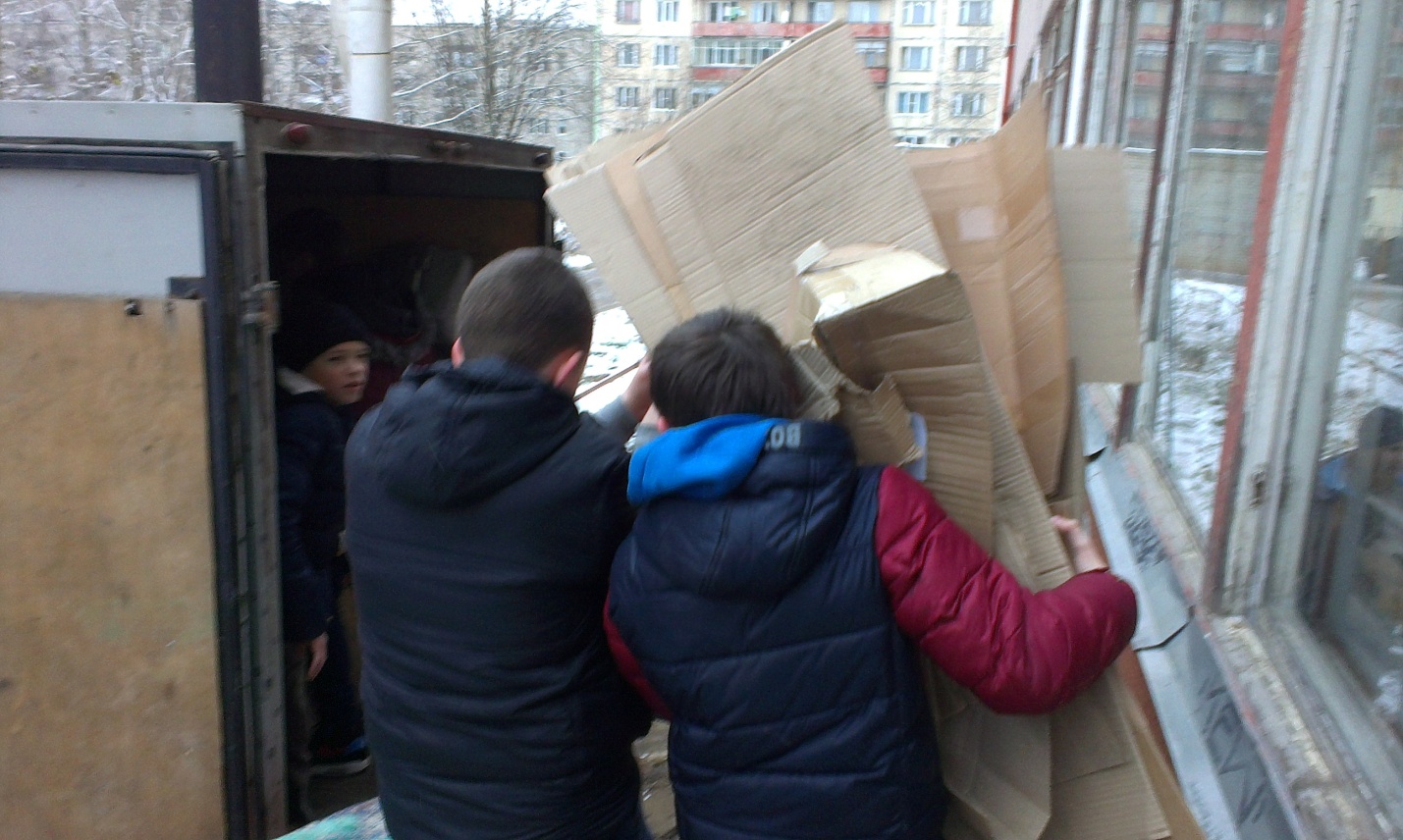 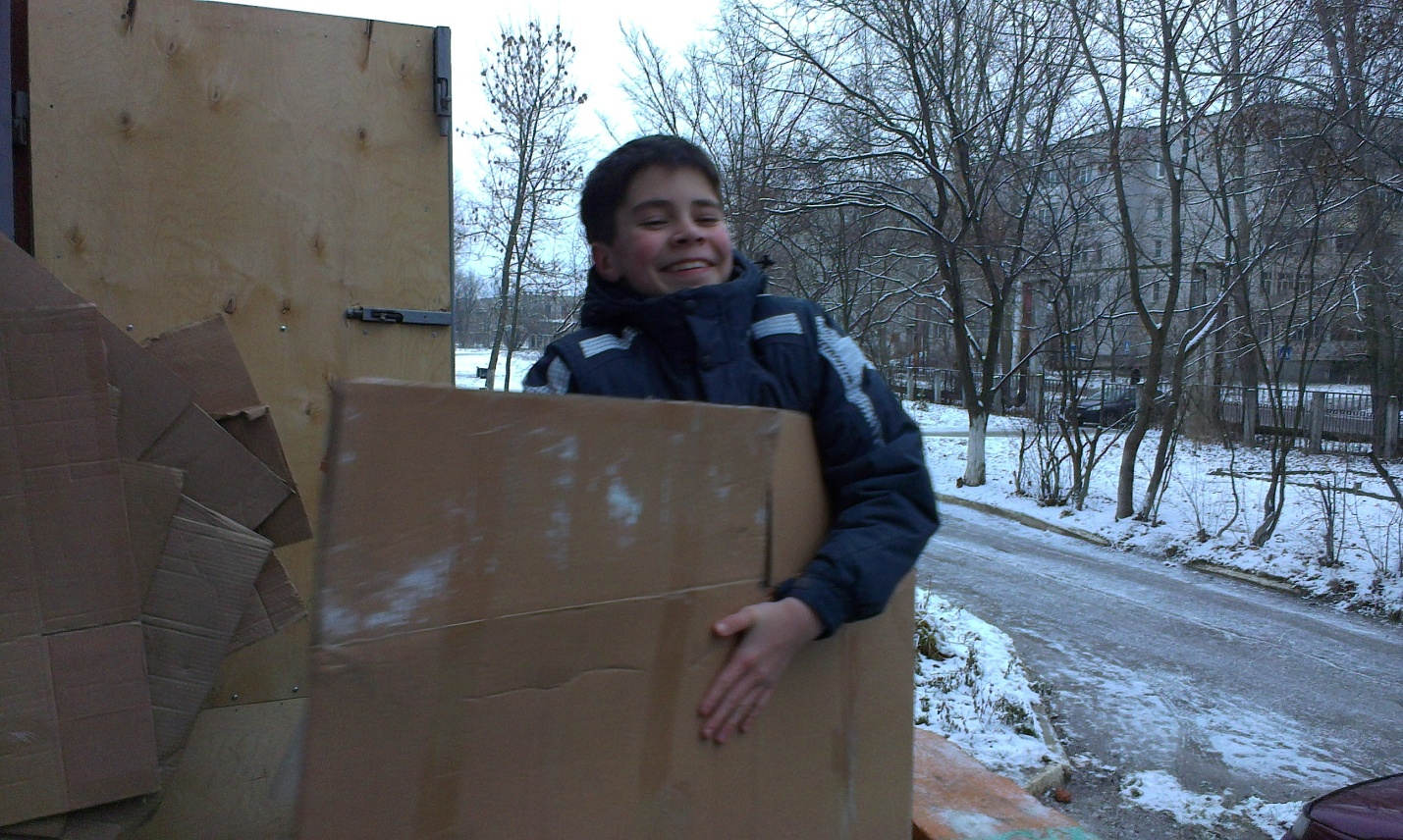 